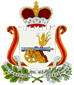 СОВЕТ   ДЕПУТАТОВ ДОБРОМИНСКОГО СЕЛЬСКОГО ПОСЕЛЕНИЯ ГЛИНКОВСКОГО РАЙОНА СМОЛЕНСКОЙ ОБЛАСТИ Р Е Ш Е Н И Е« 25»  апреля  . № 13  В целях приведения нормативного правового акта в соответствие с действующим законодательством Российской Федерации Совет депутатов Доброминского сельского поселения   РЕШИЛ:1. Внести изменения в Положение о земельном налоге на территории Доброминского сельского поселения Глинковского района Смоленской области, утвержденное решением Совета депутатов Доброминского сельского поселения от 19.11.2014 г. № 17 следующие изменения:1.1 Пункт 5.1 статьи 5 Положения дополнить абзацем следующего содержания:«государственные бюджетные учреждения, созданные Смоленской область в целях распоряжения объектами государственной собственностью Смоленской области.». 2. Настоящее решение вступает в силу со дня его официального опубликования и распространяет свое действие на правоотношения, возникшие с 01.01.2014 года.О внесении изменений в решение Совета депутатов Доброминского сельского поселения  от 19.11.2014 г. № 17 «Об утверждении Положения о земельном налоге на территории Доброминского сельского поселения Глинковского района Смоленской области»Глава муниципального образованияДоброминского сельского поселения Глинковского района  Смоленской области                                   Л.В. Ларионова